                                      Проект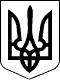 УКРАЇНАЧЕЧЕЛЬНИЦЬКА РАЙОННА РАДАВІННИЦЬКОЇ ОБЛАСТІРІШЕННЯ ___  вересня 2017 року                                                              14  сесія 7 скликанняПро інформування керівником Бершадської місцевої прокуратури про результати діяльності прокуратури та стан законності на території Чечельницького району	Відповідно до пункту 36 частини 1 статті 43 Закону України «Про місцеве самоврядування в Україні», пункту 3 статті 6 Закону України «Про прокуратуру», враховуючи висновок постійної комісії районної ради з питань                                                                                                                                                                                                                                                                                                                                                                                                                                                                                                                                                                                                                                                                                                                                                                                                                                                                                                                                        регламенту, депутатської діяльності та етики, зміцнення законності і правопорядку, районна рада ВИРІШИЛА:1. Взяти до відома інформацію керівника Бершадської місцевої прокуратури  про результати діяльності прокуратури та стан законності на території Чечельницького району протягом І півріччя 2017 року.2. Контроль за виконанням цього рішення покласти на постійну комісію районної ради з питань регламенту, депутатської діяльності та етики, зміцнення законності і правопорядку (Лісницький В.О.).Голова районної ради                                                        С.В. П’яніщукЛісницький В.О.Катрага Л.П.Кривіцька І.О.Крук Н.А.